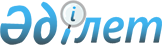 "2012-2014 жылдарға арналған облыстық бюджет туралы" 2011 жылғы 8 желтоқсандағы № 34/397-IV шешімге өзгерістер енгізу туралы
					
			Күшін жойған
			
			
		
					Шығыс Қазақстан облыстық мәслихатының 2012 жылғы 25 қаңтардағы N 2/10-V шешімі. Шығыс Қазақстан облысының Әділет департаментінде 2012 жылғы 27 қаңтарда N 2567 тіркелді. Шешімнің қабылдау мерзімінің өтуіне байланысты қолдану тоқтатылды (Шығыс Қазақстан облыстық мәслихатының 2012 жылғы 27 желтоқсандағы N 660/01-06 хаты)      Ескерту. Шешімнің қабылдау мерзімінің өтуіне байланысты қолдану тоқтатылды (Шығыс Қазақстан облыстық мәслихатының 2012.12.27 N 660/01-06 хаты).

      РҚАО ескертпесі.

      Мәтінде авторлық орфография және пунктуация сақталған.

      Қазақстан Республикасының 2008 жылғы 4 желтоқсандағы Бюджет кодексінің 108-бабына, «Қазақстан Республикасындағы жергілікті мемлекеттік басқару және өзін-өзі басқару туралы» 2001 жылғы 23 қаңтардағы Қазақстан Республикасы Заңының 6-бабы 1-тармағының 1) тармақшасына, «Маңғыстау облысының Жаңаөзен қаласындағы жағдайды тұрақтандырудың кейбір мәселелері туралы» Қазақстан Республикасы Үкіметінің 2012 жылғы 5 қаңтардағы № 3 қаулысына сәйкес Шығыс Қазақстан облыстық мәслихаты ШЕШТІ:

      1. «2012-2014 жылдарға арналған облыстық бюджет туралы» Шығыс Қазақстан облыстық мәслихатының 2011 жылғы 8 желтоқсандағы № 34/397-IV шешіміне (Нормативтік құқықтық актілерді мемлекеттік тіркеу тізілімінде тіркелген нөмірі 2560, «Дидар» газетінің 2011 жылғы 30 желтоқсандағы № 153, 2012 жылғы 6 қаңтардағы № 1, 2012 жылғы 9 қаңтардағы № 2, «Рудный Алтай» газетінің 2012 жылғы 5 қаңтардағы № 1, 2012 жылғы 7 қаңтардағы № 2 сандарында жарияланды) мынадай өзгерістер енгізілсін:

      1) 1-тармақ мынадай редакцияда жазылсын:

      «1. 2012-2014 жылдарға арналған облыстық бюджет тиісінше 1, 2 және 3 қосымшаларға сәйкес, соның ішінде 2012 жылға мынадай көлемдерде бекітілсін:

      1) кірістер – 169773837,9 мың теңге, соның ішінде:

      салықтық түсімдер – 18011286,0 мың теңге;

      салықтық емес түсімдер – 1327700,9 мың теңге;

      негізгі капиталды сатудан түсетін түсімдер – 0,0 мың теңге;

      трансферттердің түсімдері – 150434851,0 мың теңге;

      2) шығындар – 170138726,9 мың теңге;

      3) таза бюджеттік кредит беру – 3934430,0 мың теңге, соның ішінде:

      бюджеттік кредиттер – 5390747,0 мың теңге;

      бюджеттік кредиттерді өтеу – 1456317,0 мың теңге;

      4) қаржы активтерімен жасалатын операциялар бойынша сальдо – 1359600,0 мың теңге, соның ішінде:

      қаржы активтерін сатып алу – 1359600,0 мың теңге;

      мемлекеттiң қаржы активтерiн сатудан түсетiн түсiмдер – 0,0 мың теңге;

      5) бюджет тапшылығы (профициті) – -5658919,0 мың теңге;

      6) бюджет тапшылығын қаржыландыру (профицитін пайдалану) – 5658919,0 мың теңге.»;

      2) 2-тармақ мынадай редакцияда жазылсын:

      «2. Қалалар мен аудандар бюджеттеріне 2012 жылға арналған әлеуметтік салық, төлем көзінен ұсталатын жеке табыс салығы, төлем көзінен ұсталатын шетел азаматтарының жеке табыс салығы бойынша кірістерді бөлу нормативтері Өскемен қаласына 23,6 пайыз, қалған аудандарға 100 пайыз болып белгіленсін.»;

      3) 11-тармақ мынадай редакцияда жазылсын:

      «11. 2012 жылға арналған облыстық бюджетте облыстық бюджеттен шығындарды өтеуге Бородулиха ауданының бюджетіне 498159 мың теңге сомасында, Глубокое ауданының бюджетіне 272000 мың теңге сомасында, Шемонаиха ауданының бюджетіне 450000 мың теңге сомасында трансферттер көзделгені ескерілсін.»;

      4) аталған шешімнің 1 қосымшасы осы шешімнің қосымшасына сәйкес жаңа редакцияда жазылсын.

      2. Осы шешім 2012 жылғы 1 қаңтардан бастап қолданысқа енгiзiледi.



 2012 жылға арналған облыстық бюджет
					© 2012. Қазақстан Республикасы Әділет министрлігінің «Қазақстан Республикасының Заңнама және құқықтық ақпарат институты» ШЖҚ РМК
				
      Сессия төрағасы

Е. Нұрбаев

      Шығыс Қазақстан облыстық

      мәслихатының хатшысы

Г. Пинчук
Шығыс Қазақстан 
облыстық мәслихатының 
2012 жылғы 25 қаңтардағы 
№ 2/10-V шешіміне 
қосымша 
Шығыс Қазақстан 
облыстық мәслихатының 
2011 жылғы 8 желтоқсандағы
№ 34/397-IV шешіміне 
1 қосымша Санаты

Санаты

Санаты

Санаты

Сомасы

(мың теңге)

Сыныбы

Сыныбы

Сыныбы

Сомасы

(мың теңге)

Ішкі сыныбы

Ішкі сыныбы

Сомасы

(мың теңге)

Кірістер атауы

Сомасы

(мың теңге)

1. КIРICТЕР

169773837,9

1

Салықтық түсімдер

18011286,0

01

Табыс салығы

8393835,0

2

Жеке табыс салығы

8393835,0

03

Әлеуметтiк салық

6822923,0

1

Әлеуметтiк салық

6822923,0

05

Тауарларға, жұмыстарға және қызметтерге салынатын ішкі салықтар

2794528,0

3

Табиғи және басқа ресурстарды пайдаланғаны үшін түсетін түсімдер

2794528,0

2

Салықтық емес түсімдер

1327700,9

01

Мемлекеттік меншіктен түсетін кірістер

94654,0

5

Мемлекет меншігіндегі мүлікті жалға беруден түсетін кірістер

66391,0

7

Мемлекеттік бюджеттен берілген кредиттер бойынша сыйақылар

28263,0

04

Мемлекеттік бюджеттен қаржыландырылатын, сондай-ақ Қазақстан Республикасы Ұлттық Банкінің бюджетінен (шығыстар сметасынан) ұсталатын және қаржыландырылатын мемлекеттік мекемелер салатын айыппұлдар, өсімпұлдар, санкциялар, өндіріп алулар

1202922,0

1

Мұнай секторы кәсіпорындарынан түсетін түсімдерді қоспағанда, мемлекеттік бюджеттен қаржыландырылатын, сондай-ақ Қазақстан Республикасы Ұлттық Банкінің бюджетінен (шығыстар сметасынан) ұсталатын және қаржыландырылатын мемлекеттік мекемелер салатын айыппұлдар, өсімпұлдар, санкциялар, өндіріп алулар

1202922,0

06

Басқа да салықтық емес түсiмдер

30124,9

1

Басқа да салықтық емес түсiмдер

30124,9

3

Негізгі капиталды сатудан түсетін түсімдер

0

4

Трансферттердің түсімдері

150434851,0

01

Төмен тұрған мемлекеттiк басқару органдарынан алынатын трансферттер

281176,0

2

Аудандық (қалалық) бюджеттерден трансферттер

281176,0

02

Мемлекеттік басқарудың жоғары тұрған органдарынан түсетін трансферттер

150153675,0

1

Республикалық бюджеттен түсетiн трансферттер

150153675,0

Функционалдық топ

Функционалдық топ

Функционалдық топ

Функционалдық топ

Функционалдық топ

Сомасы

(мың теңге)

Кіші функция

Кіші функция

Кіші функция

Кіші функция

Сомасы

(мың теңге)

Әкімші

Әкімші

Әкімші

Сомасы

(мың теңге)

Бағдарлама

Бағдарлама

Сомасы

(мың теңге)

Шығыстар атауы

Сомасы

(мың теңге)

ІІ. ШЫҒЫНДАР

170138726,9

01

Жалпы сипаттағы мемлекеттiк қызметтер

1587551,0

1

Мемлекеттiк басқарудың жалпы функцияларын орындайтын өкiлдi, атқарушы және басқа органдар

1322329,0

110

Облыс мәслихатының аппараты

40539,0

001

Облыс мәслихатының қызметін қамтамасыз ету жөніндегі қызметтер

38960,0

003

Мемлекеттік органның күрделі шығыстары

1579,0

120

Облыс әкiмінің аппараты

1083860,0

001

Облыс әкімінің қызметін қамтамасыз ету жөніндегі қызметтер

968500,0

002

Ақпараттық жүйелер құру

10461,0

004

Мемлекеттік органның күрделі шығыстары

20857,0

113

Жергілікті бюджеттерден берілетін ағымдағы нысаналы трансферттер

84042,0

282

Облыстың тексеру комиссиясы

197930,0

001

Облыстың тексеру комиссиясының қызметін қамтамасыз ету жөніндегі қызметтер

179580,0

003

Мемлекеттік органның күрделі шығыстары

18350,0

2

Қаржылық қызмет

138382,0

257

Облыстың қаржы басқармасы

138382,0

001

Жергілікті бюджетті атқару және коммуналдық меншікті басқару саласындағы мемлекеттік саясатты іске асыру жөніндегі қызметтер

109375,0

009

Жекешелендіру, коммуналдық меншікті басқару, жекешелендіруден кейінгі қызмет және осыған байланысты дауларды реттеу

7226,0

013

Мемлекеттік органның күрделі шығыстары

21781,0

5

Жоспарлау және статистикалық қызмет

126840,0

258

Облыстың экономика және бюджеттік жоспарлау басқармасы

126840,0

001

Экономикалық саясатты, мемлекеттік жоспарлау жүйесін қалыптастыру мен дамыту және облысты басқару саласындағы мемлекеттік саясатты іске асыру жөніндегі қызметтер

122664,0

005

Мемлекеттік органның күрделі шығыстары

4176,0

02

Қорғаныс

726217,0

1

Әскери мұқтаждықтар

70194,0

250

Облыстың жұмылдыру дайындығы, азаматтық қорғаныс, авариялар мен дүлей апаттардың алдын алуды және жоюды ұйымдастыру басқармасы

70194,0

003

Жалпыға бiрдей әскери мiндеттi атқару шеңберiндегi iс-шаралар

31966,0

007

Аумақтық қорғанысты даярлау және облыстық ауқымдағы аумақтық қорғаныс

38228,0

2

Төтенше жағдайлар жөніндегі жұмыстарды ұйымдастыру

656023,0

250

Облыстың жұмылдыру дайындығы, азаматтық қорғаныс, авариялар мен дүлей апаттардың алдын алуды және жоюды ұйымдастыру басқармасы

156023,0

001

Жергілікті деңгейде жұмылдыру дайындығы, азаматтық қорғаныс, авариялар мен дүлей апаттардың алдын алуды және жоюды ұйымдастыру саласындағы мемлекеттік саясатты іске асыру жөніндегі қызметтер

47365,0

004

Облыстық ауқымдағы азаматтық қорғаныстың іс-шаралары

58716,0

005

Облыстық ауқымдағы жұмылдыру дайындығы және жұмылдыру

14435,0

006

Облыстық ауқымдағы төтенше жағдайлардың алдын алу және жою

33992,0

009

Мемлекеттік органның күрделі шығыстары

1515,0

271

Облыстың құрылыс басқармасы

500000,0

036

Халықты, объектілерді және аумақтарды табиғи және дүлей зілзалалардан инженерлік қорғау жөніндегі жұмыстарды жүргізу

500000,0

03

Қоғамдық тәртіп, қауіпсіздік, құқықтық, сот, қылмыстық-атқару қызметі

10306335,0

1

Құқық қорғау қызметі

8505118,0

252

Облыстық бюджеттен қаржыландырылатын атқарушы iшкi icтер органы

8354278,0

001

Облыс аумағында қоғамдық тәртіпті және қауіпсіздікті сақтауды қамтамасыз ету саласындағы мемлекеттік саясатты іске асыру жөніндегі қызметтер

7277718,0

003

Қоғамдық тәртіпті қорғауға қатысатын азаматтарды көтермелеу

5725,0

006

Мемлекеттік органның күрделі шығыстары

675581,0

008

Республикалық бюджеттен берілетін ағымдағы нысаналы трансферттер есебiнен автомобиль жолдарының қауіпсіздігін қамтамасыз ету

6986,0

013

Белгілі тұратын жері және құжаттары жоқ адамдарды орналастыру қызметтері

54251,0

014

Әкімшілік тәртіппен тұтқындалған адамдарды ұстауды ұйымдастыру

59309,0

015

Қызметтік жануарларды ұстауды ұйымдастыру

21059,0

019

Республикалық бюджеттен берілетін трансферттер есебінен көші-қон полициясының қосымша штаттық санын материалдық-техникалық жарақтандыру және ұстау

229999,0

020

Республикалық бюджеттен берілетін нысаналы трансферттер есебінен оралмандарды уақытша орналастыру орталығын және оралмандарды бейімдеу мен біріктіру орталығын материалдық-техникалық жарақтандыру және ұстау

2826,0

021

Республикалық бюджеттен берілетін нысаналы трансферттер есебінен режимдік стратегиялық объектілерге қызмет көрсетуді жүзеге асыратын штат санын ұстау

20824,0

271

Облыстың құрылыс басқармасы

150840,0

003

Ішкі істер органдарының объектілерін дамыту

150840,0

9

Қоғамдық тәртіп және қауіпсіздік саласындағы басқа да қызметтер

1801217

271

Облыстың құрылыс басқармасы

1801217,0

054

Республикалық бюджеттен Шығыс Қазақстан облысы аудандарының (облыстық маңызы бар қалаларының) бюджеттеріне берілетін Солнечный кентінде қазандық салуға арналған нысаналы даму трансферттері

1801217,0

04

Бiлiм беру

28364207,0

1

Мектепке дейiнгi тәрбиелеу және оқыту

3264491,0

261

Облыстың білім басқармасы

3264491,0

027

Мектепке дейінгі білім беру ұйымдарында мемлекеттік білім беру тапсырыстарын іске асыруға аудандардың (облыстық маңызы бар қалалардың) бюджеттеріне берілетін ағымдағы нысаналы трансферттер

2394428,0

045

Республикалық бюджеттен аудандық бюджеттерге (облыстық маңызы бар қалаларға) мектеп мұғалімдеріне және мектепке дейінгі ұйымдардың тәрбиешілеріне біліктілік санаты үшін қосымша ақының көлемін ұлғайтуға берілетін ағымдағы нысаналы трансферттер

870063,0

2

Бастауыш, негізгі орта және жалпы орта білім беру

5473860,0

260

Облыстың туризм, дене тәрбиесі және спорт басқармасы

2269363,0

006

Балалар мен жасөспірімдерге спорт бойынша қосымша білім беру 

219869,0

007

Мамандандырылған білім беру ұйымдарында спорттағы дарынды балаларға жалпы білім беру

72494,0

261

Облыстың білім басқармасы

3204497,0

003

Арнайы білім беру оқу бағдарламалары бойынша жалпы білім беру

1524751,0

006

Мамандандырылған білім беру ұйымдарында дарынды балаларға жалпы білім беру

1430493,0

048

Аудандардың (облыстық маңызы бар қалалардың) бюджеттеріне негізгі орта және жалпы орта білім беретін мемлекеттік мекемелердегі физика, химия, биология кабинеттерін оқу жабдығымен жарақтандыруға берілетін ағымдағы нысаналы трансферттер

213044,0

061

Республикалық бюджеттен аудандардың (облыстық маңызы бар қалалардың) бюджеттеріне «Назарбаев зияткерлік мектептері» ДБҰ-ның оқу бағдарламалары бойынша біліктілікті арттырудан өткен мұғалімдерге еңбекақыны арттыруға берілетін ағымдағы нысаналы трансферттер

30359,0

063

Республикалық бюджеттен берілетін нысаналы трансферттер есебінен «Назарбаев зияткерлік мектептері» ДБҰ-ның оқу бағдарламалары бойынша біліктілікті арттырудан өткен мұғалімдерге еңбекақыны арттыру

5850,0

4

Техникалық және кәсіптік, орта білімнен кейінгі білім беру

5942385,0

253

Облыстың денсаулық сақтау басқармасы

300014,0

043

Техникалық және кәсіптік, орта білімнен кейінгі білім беру мекемелерінде мамандар даярлау

300014,0

261

Облыстың білім басқармасы

5642371,0

024

Техникалық және кәсіптік білім беру ұйымдарында мамандар даярлау

5496915,0

034

Техникалық және кәсіптік білім беретін оқу орындарында оқу-өндірістік шеберханаларды, зертханаларды жаңарту және қайта жабдықтау

50000,0

047

Республикалық бюджеттен берілетін трансферттер есебінен техникалық және кәсіптік білім беру ұйымдарының өндірістік оқыту шеберлеріне өндірістік оқытуды ұйымдастырғаны үшін қосымша ақы белгілеу

95456,0

5

Мамандарды қайта даярлау және біліктілігін арттыру

2755339,0

253

Облыстың денсаулық сақтау басқармасы

19241,0

003

Кадрлардың біліктілігін арттыру және оларды қайта даярлау

19241,0

261

Облыстың білім басқармасы

2736098,0

052

Жұмыспен қамту – 2020 бағдарламасын іске асыру шеңберінде кадрлардың біліктілігін арттыру, даярлау және қайта даярлау

2736098,0

9

Бiлiм беру саласындағы өзге де қызметтер

10928132,0

261

Облыстың білім басқармасы

2193641,0

001

Жергілікті деңгейде білім беру саласындағы мемлекеттік саясатты іске асыру жөніндегі қызметтер

74888,0

004

Облыстық мемлекеттік білім беру мекемелерінде білім беру жүйесін ақпараттандыру

57882,0

005

Облыстық мемлекеттік білім беру мекемелері үшін оқулықтар мен оқу-әдiстемелiк кешендерді сатып алу және жеткізу

34860,0

007

Облыстық ауқымда мектеп олимпиадаларын, мектептен тыс іс-шараларды және конкурстар өткізу

98158,0

011

Балалар мен жеткіншектердің психикалық денсаулығын зерттеу және халыққа психологиялық-медициналық-педагогикалық консультациялық көмек көрсету

84217,0

012

Дамуында проблемалары бар балалар мен жеткіншектерді оңалту және әлеуметтік бейімдеу

94292,0

013

Мемлекеттік органның күрделі шығыстары

2243,0

033

Жетім баланы (жетім балаларды) және ата-аналарының қамқорынсыз қалған баланы (балаларды) күтіп-ұстауға асыраушыларына ай сайынғы ақшалай қаражат төлемдеріне аудандардың (облыстық маңызы бар қалалардың) бюджеттеріне республикалық бюджеттен берілетін ағымдағы нысаналы трансферттер

465734,0

042

Үйде оқытылатын мүгедек балаларды жабдықпен, бағдарламалық қамтыммен қамтамасыз етуге аудандардың (облыстық маңызы бар қалалардың) бюджеттеріне республикалық бюджеттен берілетін ағымдағы нысаналы трансферттер

257940,0

113

Жергілікті бюджеттерден берілетін ағымдағы нысаналы трансферттер

1023427,0

271

Облыстың құрылыс басқармасы

8734491,0

037

Білім беру объектілерін салу және реконструкциялау

8734491,0

05

Денсаулық сақтау

41014787,0

1

Кең бейінді ауруханалар

27217,0

253

Облыстың денсаулық сақтау басқармасы

27217,0

004

Денсаулық сақтау саласындағы орталық уәкілетті орган сатып алатын медициналық қызметтерді қоспағанда, бастапқы медициналық-санитарлық көмек және денсаулық сақтау ұйымдары мамандарын жіберу бойынша стационарлық медициналық көмек көрсету

27217,0

2

Халықтың денсаулығын қорғау

1263245,0

253

Облыстың денсаулық сақтау басқармасы

1263245,0

005

Жергілікті денсаулық сақтау ұйымдары үшін қанды, оның құрамдарын және дәрілерді өндіру

732242,0

006

Ана мен баланы қорғау жөніндегі қызметтер

361135,0

007

Салауатты өмір салтын насихаттау

168766,0

017

Шолғыншы эпидемиологиялық қадағалау жүргізу үшін тест-жүйелер сатып алу

1102,0

3

Мамандандырылған медициналық көмек

11650077,0

253

Облыстың денсаулық сақтау басқармасы

11650077,0

009

Туберкулезден, жұқпалы аурулардан, жүйкесінің бұзылуынан және мінез-құлқының бұзылуынан, оның ішінде жүйкеге әсер ететін заттарды қолдануға байланысты зардап шегетін адамдарға медициналық көмек көрсету

5605483,0

019

Туберкулезбен ауыратындарды туберкулез ауруларына қарсы препараттармен қамтамасыз ету

171874,0

020

Диабет ауруларын диабетке қарсы препараттарымен қамтамасыз ету

806995,0

021

Онкологиялық ауруларды химиялық препараттармен қамтамасыз ету

325425,0

022

Бүйрек функциясының созылмалы жеткіліксіздігі, аутоиммунды, орфандық аурулармен ауыратын, иммунитеті жеткіліксіз науқастарды, сондай-ақ бүйрегі транспланттаудан кейінгі науқастарды дәрілік заттармен қамтамасыз ету

369623,0

026

Гемофилиямен ауыратындарды емдеу кезінде қанның ұюы факторларымен қамтамасыз ету

585390,0

027

Халыққа иммунды алдын алу жүргізу үшін вакциналарды және басқа иммундық-биологиялық препараттарды орталықтандырылған сатып алу

1221583,0

036

Жіті миокард инфаркт сырқаттарын тромболитикалық препараттармен қамтамасыз ету

163914,0

046

Ақысыз медициналық көмектің кепілдендірілген көлемі шеңберінде онкологиялық аурулармен ауыратындарға медициналық көмек көрсету

2399790,0

4

Емханалар

14762241,0

253

Облыстың денсаулық сақтау басқармасы

14762241,0

010

Республикалық бюджет қаражатынан көрсетілетін медициналық көмекті қоспағанда, халыққа амбулаторлық-емханалық көмек көрсету

12712648,0

014

Халықтың жекелеген санаттарын амбулаториялық деңгейде дәрілік заттармен және мамандандырылған балалар және емдік тамақ өнімдерімен қамтамасыз ету

1552385,0

045

Азаматтардың жекелеген санаттарын амбулаторлық емдеу деңгейінде жеңілдікті жағдайларда дәрілік заттармен қамтамасыз ету

497208,0

5

Медициналық көмектiң басқа түрлерi

2435347,0

253

Облыстың денсаулық сақтау басқармасы

2435347,0

011

Жедел медициналық көмек көрсету және санитарлық авиация

2389215,0

029

Облыстық арнайы медициналық жабдықтау базалары

46132,0

9

Денсаулық сақтау саласындағы өзге де қызметтер

10876660,0

253

Облыстың денсаулық сақтау басқармасы

2228618,0

001

Жергілікті деңгейде денсаулық сақтау саласындағы мемлекеттік саясатты іске асыру жөніндегі қызметтер

114044,0

008

Қазақстан Республикасында ЖИТС алдын алу және оған қарсы күрес жөніндегі іс-шараларды іске асыру

297951,0

013

Патологоанатомиялық союды жүргізу

135710,0

016

Азаматтарды елді мекен шегінен тыс жерлерде емделуге тегін және жеңілдетілген жол жүрумен қамтамасыз ету

29275,0

018

Денсаулық сақтау саласындағы ақпараттық талдамалық қызмет

71051,0

030

Мемлекеттік денсаулық сақтау органдарының күрделі шығыстары

2148,0

033

Денсаулық сақтаудың медициналық ұйымдарының күрделі шығыстары

1578439,0

271

Облыстың құрылыс басқармасы

8648042,0

038

Денсаулық сақтау объектілерін салу және реконструкциялау

8648042,0

06

Әлеуметтiк көмек және әлеуметтiк қамтамасыз ету

7893434,0

1

Әлеуметтiк қамтамасыз ету

5107587,0

256

Облыстың жұмыспен қамтуды үйлестіру және әлеуметтік бағдарламалар басқармасы

2592764,0

002

Жалпы үлгідегі медициналық-әлеуметтік мекемелерде (ұйымдарда) қарттар мен мүгедектерге арнаулы әлеуметтік қызметтер көрсету

1122827,0

012

Тірек-қозғалу аппаратының қызметі бұзылған балаларға арналған мемлекеттік медициналық-әлеуметтік мекемелерде (ұйымдарда) мүгедек балалар үшін арнаулы әлеуметтік қызметтер көрсету

223795,0

013

Психоневрологиялық медициналық-әлеуметтік мекемелерде (ұйымдарда) психоневрологиялық аурулармен ауыратын мүгедектер үшін арнаулы әлеуметтік қызметтер көрсету

960538,0

014

Оңалту орталықтарында қарттарға, мүгедектерге, оның ішінде мүгедек балаларға арнаулы әлеуметтік қызметтер көрсету

96372,0

015

Психоневрологиялық медициналық-әлеуметтік мекемелерде (ұйымдарда) жүйкесі бұзылған мүгедек балалар үшін арнаулы әлеуметтік қызметтер көрсету

189232,0

261

Облыстың білім басқармасы

1104792,0

015

Жетiм балаларды, ата-анасының қамқорлығынсыз қалған балаларды әлеуметтік қамсыздандыру

1050300,0

037

Әлеуметтік сауықтандыру

54492,0

271

Облыстың құрылыс басқармасы

1410031,0

039

Әлеуметтік қамтамасыз ету объектілерін салу және реконструкциялау

1410031,0

2

Әлеуметтік көмек

180595,0

256

Облыстың жұмыспен қамтуды үйлестіру және әлеуметтік бағдарламалар басқармасы

180595,0

003

Мүгедектерге әлеуметтік қолдау көрсету

180595,0

9

Әлеуметтiк көмек және әлеуметтiк қамтамасыз ету салаларындағы өзге де қызметтер

2605252,0

256

Облыстың жұмыспен қамтуды үйлестіру және әлеуметтік бағдарламалар басқармасы

2550478,0

001

Жергілікті деңгейде жұмыспен қамтуды қамтамасыз ету және халық үшін әлеуметтік бағдарламаларды іске асыру саласындағы мемлекеттік саясатты іске асыру жөніндегі қызметтер

77144,0

007

Мемлекеттік органның күрделі шығыстары

3840,0

017

Аудандардың (облыстық маңызы бар қалалардың) бюджеттеріне арнаулы әлеуметтік қызметтер стандарттарын енгізуге берілетін ағымдағы нысаналы трансферттер

185952,0

018

Республикалық бюджеттен берілетін нысаналы трансферттер есебінен үкіметтік емес секторда мемлекеттік әлеуметтік тапсырысты орналастыру

58958,0

026

Аудандар (облыстық маңызы бар қалалар) бюджеттеріне медициналық-әлеуметтік мекемелерде күндіз емделу бөлімшелері желісін дамытуға берілетін ағымдағы нысаналы трансферттер

35601,0

037

Жұмыспен қамту-2020 бағдарламасының іс-шараларын іске асыруға республикалық бюджеттен аудандардың (облыстық маңызы бар қалалардың) бюджеттеріне берілетін нысаналы ағымдағы трансферттері

951083,0

113

Жергілікті бюджеттерден берілетін ағымдағы нысаналы трансферттер

1237900,0

265

Облыстың кәсіпкерлік және өнеркәсіп басқармасы

54774,0

018

Жұмыспен қамту-2020 бағдарламасына қатысушыларды кәсіпкерлікке оқыту

54774,0

07

Тұрғын үй-коммуналдық шаруашылық

10076337,0

1

Тұрғын үй шаруашылығы

4605681,0

256

Облыстың жұмыспен қамтуды үйлестіру және әлеуметтік бағдарламалар басқармасы

35187,0

041

Аудандардың (облыстық маңызы бар қалалардың) бюджеттеріне республикалық бюджеттен берілетін тұрғын үй көмегін беруге арналған ағымдағы нысаналы трансферттер

35187,0

271

Облыстың құрылыс басқармасы

4570494,0

014

Аудандардың (облыстық маңызы бар қалалардың) бюджеттеріне мемлекеттік коммуналдық тұрғын үй қорының тұрғын үйлерін жобалауға, салуға және (немесе) сатып алуға республикалық бюджеттен берілетін нысаналы даму трансферттері

586000,0

024

Аудандардың (облыстық маңызы бар қалалардың) бюджеттеріне мемлекеттік коммуналдық тұрғын үй қорының тұрғын үйлерін жобалауға, салуға және (немесе) сатып алуға облыстық бюджеттен берілетін нысаналы даму трансферттері

174440,0

027

Аудандардың (облыстық маңызы бар қалалардың) бюджеттеріне инженерлік-коммуникациялық инфрақұрылымды жобалауға, дамытуға, жайластыруға және (немесе) сатып алуға республикалық бюджеттен берілетін нысаналы даму трансферттері

2175000,0

056

Жұмыспен қамту - 2020 бағдарламасы шеңберінде аудандардың (облыстық маңызы бар қалалардың) бюджеттеріне тұрғын үй салуға және (немесе) сатып алуға және инженерлік коммуникациялық инфрақұрылымдарды дамытуға республикалық бюджеттен берілетін нысаналы даму трансферттері

1408464,0

057

Жұмыспен қамту - 2020 бағдарламасы шеңберінде тұрғын үй салуға және (немесе) сатып алуға және инженерлік коммуникациялық инфрақұрылымдардың дамуына аудандардың (облыстық маңызы бар қалалардың) бюджеттеріне облыстық бюджеттен берілетін нысаналы даму трансферттері

226590,0

2

Коммуналдық шаруашылық

5470656

279

Облыстың энергетика және тұрғын үй-коммуналдық шаруашылық басқармасы

5470656

001

Жергілікті деңгейде энергетика және коммуналдық үй-шаруашылық саласындағы мемлекеттік саясатты іске асыру жөніндегі қызметтер

59532,0

005

Мемлекеттік органның күрделі шығыстары

5042,0

010

Аудандардың (облыстық маңызы бар қалалардың) бюджеттеріне сумен жабдықтауға және су бұру жүйелерін дамытуға республикалық бюджеттен берілетін нысаналы даму трансферттері

3443827,0

012

Аудандардың (облыстық маңызы бар қалалардың) бюджеттеріне сумен жабдықтауға және су бұру жүйелерін дамытуға облыстық бюджеттен берілетін нысаналы даму трансферттері

608770,0

014

Аудандар (облыстық маңызы бар қалалар) бюджеттеріне коммуналдық шаруашылықты дамытуға арналған нысаналы даму трансферттері

121661,0

113

Жергілікті бюджеттерден берілетін ағымдағы нысаналы трансферттер

1150261,0

114

Жергілікті бюджеттерден берілетін нысаналы даму трансферттері

81563,0

08

Мәдениет, спорт, туризм және ақпараттық кеңiстiк

6273812,0

1

Мәдениет саласындағы қызмет

3833701,0

262

Облыстың мәдениет басқармасы

1665715,0

001

Жергiлiктi деңгейде мәдениет саласындағы мемлекеттік саясатты іске асыру жөніндегі қызметтер

39744,0

003

Мәдени-демалыс жұмысын қолдау

148403,0

005

Тарихи-мәдени мұралардың сақталуын және оған қол жетімді болуын қамтамасыз ету

715552,0

007

Театр және музыка өнерін қолдау

582567,0

011

Мемлекеттік органның күрделі шығыстары

674,0

113

Жергілікті бюджеттерден берілетін ағымдағы нысаналы трансферттер

178775,0

271

Облыстың құрылыс басқармасы

2167986,0

016

Мәдениет объектілерін дамыту

2167986,0

2

Спорт

984704,0

260

Облыстың туризм, дене тәрбиесі және спорт басқармасы

370034,0

001

Жергілікті деңгейде туризм, дене шынықтыру және спорт саласындағы мемлекеттік саясатты іске асыру жөніндегі қызметтер

35648,0

003

Облыстық деңгейде спорт жарыстарын өткізу

36562,0

004

Әртүрлi спорт түрлерi бойынша облыстық құрама командаларының мүшелерiн дайындау және олардың республикалық және халықаралық спорт жарыстарына қатысуы

296769,0

010

Мемлекеттік органның күрделі шығыстары

1055,0

271

Облыстың құрылыс басқармасы

614670,0

017

Спорт және туризм объектілерін дамыту

614670,0

3

Ақпараттық кеңістік

1191745,0

259

Облыстың мұрағаттар және құжаттама басқармасы

325187,0

001

Жергілікті деңгейде мұрағат ісін басқару жөніндегі мемлекеттік саясатты іске асыру жөніндегі қызметтер

28206,0

002

Мұрағат қорының сақталуын қамтамасыз ету

296149,0

005

Мемлекеттік органның күрделі шығыстары

832,0

262

Облыстың мәдениет басқармасы

398045,0

008

Облыстық кітапханалардың жұмыс істеуін қамтамасыз ету

398045,0

263

Облыстың ішкі саясат басқармасы

393673,0

007

Мемлекеттік ақпараттық саясат жүргізу жөніндегі қызметтер

393673,0

264

Облыстың тілдерді дамыту басқармасы

74840,0

001

Жергілікті деңгейде тілдерді дамыту саласындағы мемлекеттік саясатты іске асыру жөніндегі қызметтер

34279,0

002

Мемлекеттiк тiлдi және Қазақстан халықтарының басқа да тiлдерін дамыту

34967,0

003

Мемлекеттік органның күрделі шығыстары

5594,0

4

Туризм

24918,0

260

Облыстың туризм, дене тәрбиесі және спорт басқармасы

24918,0

013

Туристік қызметті реттеу

24918,0

9

Мәдениет, спорт, туризм және ақпараттық кеңiстiктi ұйымдастыру жөнiндегi өзге де қызметтер

238744,0

263

Облыстың ішкі саясат басқармасы

238744,0

001

Жергілікті деңгейде мемлекеттік ішкі саясатты іске асыру жөніндегі қызметтер

158071,0

003

Жастар саясаты саласында іс-шараларды іске асыру

31943,0

005

Мемлекеттік органның күрделі шығыстары

2063,0

113

Жергілікті бюджеттерден берілетін ағымдағы нысаналы трансферттер

46667,0

09

Отын-энергетикалық кешенi және жер қойнауын пайдалану

6024509,0

9

Отын-энергетика кешені және жер қойнауын пайдалану саласындағы өзге де қызметтер

6024509,0

279

Облыстың энергетика және тұрғын үй-коммуналдық шаруашылық басқармасы

6024509,0

007

Жылу-энергетикалық жүйені дамыту

24509,0

011

Аудандардың (облыстық маңызы бар қалалардың) бюджеттеріне жылу-энергетикалық жүйені дамытуға берілетін нысаналы даму трансферттері

6000000,0

10

Ауыл, су, орман, балық шаруашылығы, ерекше қорғалатын табиғи аумақтар, қоршаған ортаны және жануарлар дүниесін қорғау, жер қатынастары

11363923,0

1

Ауыл шаруашылығы

3757306,0

255

Облыстың ауыл шаруашылығы басқармасы

3649815,0

001

Жергілікті деңгейде ауыл шаруашылығы саласындағы мемлекеттік саясатты іске асыру жөніндегі қызметтер

96463,0

002

Тұқым шаруашылығын қолдау

262567,0

003

Мемлекеттік органның күрделі шығыстары

7322,0

010

Асыл тұқымды мал шаруашылығын мемлекеттік қолдау

1299274,0

011

Өндірілетін ауыл шаруашылығы дақылдарының шығымдылығы мен сапасын арттыруды мемлекеттік қолдау

205206,0

014

Ауыл шаруашылығы тауарларын өндірушілерге су жеткізу бойынша көрсетілетін қызметтердің құнын субсидиялау

39566,0

020

Көктемгі егіс және егін жинау жұмыстарын жүргізу үшін қажетті жанар-жағар май және басқа да тауар-материалдық құндылықтарының құнын арзандату

1691744,0

029

Ауыл шаруашылық дақылдарының зиянды организмдеріне қарсы күрес жөніндегі іс- шаралар

47673,0

258

Облыстың экономика және бюджеттік жоспарлау басқармасы

62491,0

099

Аудандардың (облыстық маңызы бар қалалардың) бюджеттеріне мамандарды әлеуметтік қолдау шараларын іске асыру үшін берілетін ағымдағы нысаналы трансферттер

62491,0

271

Облыстың құрылыс басқармасы

45000,0

020

Ауыл шаруашылығы объектілерін дамыту

45000,0

2

Су шаруашылығы

118546,0

254

Облыстың табиғи ресурстар және табиғат пайдалануды реттеу басқармасы

39881,0

002

Су қорғау аймақтары мен су объектiлерi белдеулерiн белгiлеу

7781,0

003

Коммуналдық меншіктегі су шаруашылығы құрылыстарының жұмыс істеуін қамтамасыз ету

32100,0

255

Облыстың ауыл шаруашылығы басқармасы

78665,0

009

Ауыз сумен жабдықтаудың баламасыз көздерi болып табылатын сумен жабдықтаудың аса маңызды топтық жүйелерiнен ауыз су беру жөніндегі қызметтердің құнын субсидиялау

78665,0

3

Орман шаруашылығы

960867,0

254

Облыстың табиғи ресурстар және табиғат пайдалануды реттеу басқармасы

960867,0

005

Ормандарды сақтау, қорғау, молайту және орман өсiру

948078,0

006

Жануарлар дүниесін қорғау

12789,0

4

Балық шаруашылығы

35650,0

255

Облыстың ауыл шаруашылығы басқармасы

35650,0

034

Тауарлық балық өсіру өнімділігі мен сапасын арттыруды субсидиялау

35650,0

5

Қоршаған ортаны қорғау

246306,0

254

Облыстың табиғи ресурстар және табиғат пайдалануды реттеу басқармасы

243806,0

001

Жергілікті деңгейде қоршаған ортаны қорғау саласындағы мемлекеттік саясатты іске асыру жөніндегі қызметтер

84347,0

008

Қоршаған ортаны қорғау бойынша іс-шаралар

157176,0

013

Мемлекеттік органның күрделі шығыстары

2283,0

271

Облыстың құрылыс басқармасы

2500,0

022

Қоршаған ортаны қорғау объектілерін дамыту

2500,0

6

Жер қатынастары

35372,0

251

Облыстың жер қатынастары басқармасы

35372,0

001

Облыс аумағында жер қатынастарын реттеу саласындағы мемлекеттік саясатты іске асыру жөніндегі қызметтер

28940,0

010

Мемлекеттік органның күрделі шығыстары

6432,0

9

Ауыл, су, орман, балық шаруашылығы және қоршаған ортаны қорғау мен жер қатынастары саласындағы өзге де қызметтер

6209876,0

255

Облыстың ауыл шаруашылығы басқармасы

4708736,0

013

Мал шаруашылығы өнімдерінің өнімділігін және сапасын арттыруды субсидиялау

3493472,0

019

Инновациялық тәжірибені тарату және енгізу жөніндегі іс-шараларды жүргізу

57868,0

026

Аудандар (облыстық маңызы бар қалалар) бюджеттеріне эпизоотияға қарсы іс-шаралар жүргізуге берілетін ағымдағы нысаналы трансферттер

790118,0

028

Уақытша сақтау пункттеріне дейін ветеринариялық препараттарды тасымалдау жөніндегі қызметтер

10037,0

038

Жануарлар ауруларының диагностикасы, жануарларды алдын алу, емдеу, өңдеу үшін қолданылатын ветеринариялық және зоогигиеналық мақсаттағы атрибуттарды және бұйымдарды сатып алу, сақтау және тасымалдау

357241,0

265

Облыстың кәсіпкерлік және өнеркәсіп басқармасы

1501140,0

036

Республикалық бюджеттен берілетін трансферттер есебінен азық-түлік тауарларының өңірлік тұрақтандыру қорларын қалыптастыру

1501140,0

11

Өнеркәсіп, сәулет, қала құрылысы және құрылыс қызметі

1321908,0

2

Сәулет, қала құрылысы және құрылыс қызметі

1321908,0

271

Облыстың құрылыс басқармасы

1288779,0

001

Жергілікті деңгейде құрылыс саласындағы мемлекеттік саясатты іске асыру жөніндегі қызметтер

55060,0

005

Мемлекеттік органның күрделі шығыстары

1175,0

114

Жергілікті бюджеттерден берілетін нысаналы даму трансферттері

1232544,0

272

Облыстың сәулет және қала құрылысы басқармасы

33129,0

001

Жергілікті деңгейде сәулет және қала құрылысы саласындағы мемлекеттік саясатты іске асыру жөніндегі қызметтер

32178,0

004

Мемлекеттік органның күрделі шығыстары

951,0

12

Көлiк және коммуникация

6596784,0

1

Автомобиль көлігі

3987774,0

268

Облыстың жолаушылар көлігі және автомобиль жолдары басқармасы

3987774,0

003

Автомобиль жолдарының жұмыс істеуін қамтамасыз ету

3987774,0

4

Әуе көлігі

138488,0

268

Облыстың жолаушылар көлігі және автомобиль жолдары басқармасы

138488,0

004

Жергілікті атқарушы органдардың шешімі бойынша тұрақты ішкі әуетасымалдарды субсидиялау

138488,0

9

Көлік және коммуникациялар саласындағы өзге де қызметтер

2470522,0

268

Облыстың жолаушылар көлігі және автомобиль жолдары басқармасы

2470522,0

001

Жергілікті деңгейде көлік және коммуникация саласындағы мемлекеттік саясатты іске асыру жөніндегі қызметтер

48494,0

002

Көлік инфрақұрылымын дамыту

1601377,0

005

Әлеуметтiк маңызы бар ауданаралық (қалааралық) қатынастар бойынша жолаушылар тасымалын субсидиялау

214464,0

011

Мемлекеттік органның күрделі шығыстары

1245,0

113

Жергілікті бюджеттерден берілетін ағымдағы нысаналы трансферттер

604942,0

13

Өзгелер

2776005,0

1

Экономикалық қызметті реттеу

79651,0

265

Облыстың кәсіпкерлік және өнеркәсіп басқармасы

79651,0

001

Жергілікті деңгейде кәсіпкерлікті және өнеркәсіпті дамыту саласындағы мемлекеттік саясатты іске асыру жөніндегі қызметтер

72945,0

002

Мемлекеттік органның күрделі шығыстары

6706,0

9

Басқалар

2696354,0

257

Облыстың қаржы басқармасы

364170,0

012

Облыстық жергілікті атқарушы органның резервi

364170,0

258

Облыстың экономика және бюджеттік жоспарлау басқармасы 

187723,0

003

Жергілікті бюджеттік инвестициялық жобалардың және концессиялық жобалардың техника-экономикалық негіздемесін әзірлеу немесе түзету және оған сараптама жүргізу, концессиялық жобаларды консультациялық сүйемелдеу

110000,0

020

Республикалық бюджеттен аудандық (облыстық маңызы бар қалалардың) бюджеттерге «Өңірлерді дамыту» бағдарламасы шеңберінде өңірлердің экономикалық дамуына жәрдемдесу жөніндегі шараларды іске асыруға ауылдық (селолық) округтерді жайластыру мәселелерін шешуге берілетін ағымдағы нысаналы трансферттер

77723,0

265

Облыстың кәсіпкерлік және өнеркәсіп басқармасы

1211400,0

007

Индустриялық-инновациялық даму стратегиясын іске асыру

4300,0

014

«Бизнестің жол картасы - 2020» бағдарламасы шеңберінде кредиттер бойынша проценттік ставкаларды субсидиялау

1085100,0

015

«Бизнестің жол картасы - 2020» бағдарламасы шеңберінде шағын және орта бизнеске кредиттерді ішінара кепілдендіру

30000,0

016

«Бизнестің жол картасы - 2020» бағдарламасы шеңберінде бизнесті жүргізуді сервистік қолдау

92000,0

279

Облыстың энергетика және тұрғын үй-коммуналдық шаруашылық басқармасы

933061,0

024

«Бизнестің жол картасы - 2020» бағдарламасы шеңберінде индустриялық инфрақұрылымды дамыту

933061,0

14

Борышқа қызмет көрсету

7461,0

1

Борышқа қызмет көрсету

7461,0

257

Облыстың қаржы басқармасы

7461,0

016

Жергілікті атқарушы органдардың республикалық бюджеттен қарыздар бойынша сыйақылар мен өзге де төлемдерді төлеу бойынша борышына қызмет көрсету

7461,0

15

Трансферттер

35805456,9

1

Трансферттер

35805456,9

257

Облыстың қаржы басқармасы

35805456,,9

007

Субвенциялар

33435857,0

011

Пайдаланылмаған (толық пайдаланылмаған) нысаналы трансферттерді қайтару

3560,9

024

Мемлекеттік органдардың функцияларын мемлекеттік басқарудың төмен тұрған деңгейлерінен жоғарғы деңгейлерге беруге байланысты жоғары тұрған бюджеттерге берілетін ағымдағы нысаналы трансферттер

1045880,0

026

Заңнаманың өзгеруіне байланысты жоғары тұрған бюджеттен төмен тұрған бюджеттерге өтемақыға берілетін ағымдағы нысаналы трансферттер

1220159,0

029

Облыстық бюджеттерге, Астана және Алматы қалаларының бюджеттеріне әкiмшiлiк-аумақтық бiрлiктiң саяси, экономикалық және әлеуметтiк тұрақтылығына, адамдардың өмiрi мен денсаулығына қатер төндiретiн табиғи және техногендік сипаттағы төтенше жағдайлар туындаған жағдайда жалпы республикалық немесе халықаралық маңызы бар іс-шаралар жүргізуге берілетін ағымдағы нысаналы трансферттер

100000,0

III. Таза бюджеттік кредит беру

3934430,0

Бюджеттік кредиттер

5390747,0

07

Тұрғын үй-коммуналдық шаруашылығы

3000000,0

1

Тұрғын үй шаруашылығы

3000000,0

271

Облыстың құрылыс басқармасы

3000000,0

009

Аудандардың (облыстық маңызы бар қалалардың) бюджеттеріне тұрғын үй жобалауға, салуға және (немесе) сатып алуға кредит беру

3000000,0

10

Ауыл, су, орман, балық шаруашылығы, ерекше қорғалатын табиғи аумақтар, қоршаған ортаны және жануарлар дүниесін қорғау, жер қатынастары

3000000,0

1

Ауыл шаруашылығы

390747,0

258

Облыстың экономика және бюджеттік жоспарлау басқармасы

390747,0

007

Мамандарды әлеуметтік қолдау шараларын іске асыру үшін жергілікті атқарушы органдарға берілетін бюджеттік кредиттер

390747,0

13

Басқалар

2000000,0

9

Басқалар

2000000,0

265

Облыстың кәсіпкерлік және өнеркәсіп басқармасы

1500000,0

009

Жұмыспен қамту 2020 бағдарламасы шеңберінде ауылдағы кәсіпкерліктің дамуына ықпал ету үшін бюджеттік кредиттер беру

1500000,0

279

Облыстың энергетика және тұрғын үй-коммуналдық шаруашылық басқармасы

500000,0

034

Аудандардың (облыстық маңызы бар қалалардың) бюджеттерiне кондоминимум объектілерінің жалпы мүлкіне жөндеу жүргізуге кредит беру

500000,0

5

Бюджеттік кредиттерді өтеу

1456317,0

01

Бюджеттік кредиттерді өтеу

1456317,0

1

Мемлекеттік бюджеттен берілген бюджеттік кредиттерді өтеу

1456317,0

IV. Қаржы активтерімен жасалатын операциялар бойынша сальдо

1359600,0

Қаржы активтерін сатып алу

1359600,0

13

Басқалар

1359600,0

9

Басқалар

1359600,0

265

Облыстың кәсіпкерлік және өнеркәсіп басқармасы

1000000,0

065

Заңды тұлғалардың жарғылық капиталын қалыптастыру және (немесе) ұлғайту

1000000,0

268

Облыстың жолаушылар көлігі және автомобиль жолдары басқармасы

47100,0

065

Заңды тұлғалардың жарғылық капиталын қалыптастыру және (немесе) ұлғайту

47100,0

279

Облыстың энергетика және тұрғын үй-коммуналдық шаруашылық басқармасы

312500,0

033

Мамандандырылған өңірлік ұйымдардың жарғылық капиталдарын ұлғайту

312500,0

6

Мемлекеттің қаржы активтерін сатудан түсетін түсімдер

0,0

V. Бюджет тапшылығы (профициті)

-5658919,0

VI. Бюджет тапшылығын қаржыландыру (профицитін пайдалану)

5658919,0

7

Қарыздар түсімі

5390747,0

01

Мемлекеттік ішкі қарыздар

5390747,0

2

Қарыз алу келісім-шарттары

5390747,0

16

Қарыздарды өтеу

1162173,0

1

Қарыздарды өтеу

1162173,0

257

Облыстың қаржы басқармасы

1162173,0

015

Жергілікті атқарушы органның жоғары тұрған бюджет алдындағы борышын өтеу

1162173,0

8

Бюджет қаражаттарының пайдаланылатын қалдықтары

1430345,0

01

Бюджет қаражатының қалдықтары

1430345,0

1

Бюджет қаражатының бос қалдықтары

1430345,0

